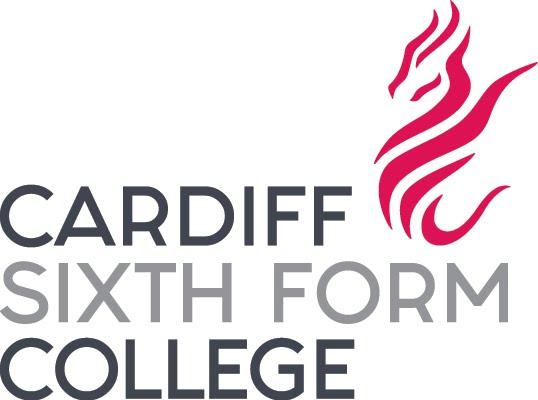 Enrichment Week - 19th - 23rd October 2020Welcome! We hope you have settled well into CSFC. We are delighted to be able to offer all new Year 12 students a place in our *VIRTUAL* Enrichment Week!Over the course of these five days, you will undertake a series of extra curricular activities which will put you (more than ever before!) in an even further and advanced position to hopefully broaden or confirm career options. We encourage you to please take advantage of all relevant activities to your chosen degree and university choices for you to fully benefit from Enrichment Week.Mr Sage will go through the Enrichment Week in detail in his talk on Saturday 17th October @ 17:00pm, but please find below a structure for the week. In each career choice you have, the focus must be on your interests, experience and employment information gained as this is the opportunity to ask as many questions as possible with world-leading or local employers. All sessions will be live talks and will take place via Google Meet or Zoom - links will be included in this document (please do revert to this document frequently for any changes.) Your Head of House will be available before the week for any questions you may have - please contact them by email.Mr Sage will be available on email before and throughout the week for any Enrichment Week Questions you may have - please feel free to email on dale.sage@ccoex.comAll students can have their own cameras turned on or off (at their discretion) and should mute microphones throughout each talk. There will be a time to ask any questions you may have and please just raise your hand or write in the Google/ Zoom Chat.Each day, there may not be a careers talk available for all students and we encourage you to start or complete the following in free time.Free Online Courses - Future Learn (https://www.futurelearn.com/), EdX (https://www.edx.org/) or Coursera (https://www.coursera.org/).Wider Reading related to your career choice - Reading lists are posted on the Google Classroom.Check entry requirements and course criteria on university websites (https://www.thecompleteuniversityguide.co.uk/).Some talks may require a Zoom account and you can sign up for free on https://zoom.us/freesignup/.On some days, you may also have special Careers & HE Department-led events, including Curriculum Vitae & Job Application Presentation and a LinkedIN Workshop.If you have any questions about the upcoming enrichment week, please do not hesitate to ask Mr Sage.  Kind regards,Mr Sage, Miss Bendle & Dr Foster Saturday 17th October 2020Monday 19th October 2020Tuesday 20th October 2020Wednesday 21st October 2020Thursday 22nd October 2020Friday 23rd October 2020Time (BST)ActivityWhere can I access it? 17.00 - 17.30Enrichment Week IntroductionAn Introduction to the upcoming enrichment week led by Mr Sage.meet.google.com/tfc-zawu-tgsTime (BST)ActivityWhere can I access it? 10:00 - 11:00University Of British ColumbiaAdmissions and University Application talk led by Tom Whittaker (European Representative) and Admissions Officer for UBC. Come and learn more about studying in Vancouver/Okanagan campuses in UBC, and more about studying in Canada. In advance of the talk, if you could please fill in the following form so that UBC can add you to their mailing list for future communications:https://ubc.ca1.qualtrics.com/jfe/form/SV_5juflpAjN3zK6YR https://ubc.zoom.us/j/3098479054?pwd=a0d5K0tpZmVBQUFwOTcrellyZUVIUT09 Meeting ID: 309 847 9054Passcode: 30704511.00 - 12.00Curriculum Vitae & Job Application PresentationAn Employability Presentation, including the creation of a curriculum vitae and writing job applications, led by Mr Sagemeet.google.com/efq-eqqx-bya13.00 - 16.00Amplify Trading Competition (Economics/Finance/Investment Banking)Have you ever wondered what it is like to work on an investment bank trading floor for an asset management firm? Take the same simulation used to train new graduate hires at Morgan Stanley, Bank of America, Credit Suisse and CitiBank! Experience market making and sales trading for an investment bank and work as a portfolio manager for an asset management firm to accelerate your future in Economics, Business and Finance. You will be in competition with 100+ CSFC and other Dukes Education colleges to be in with a chance to be sponsored onto Amplify Trading’s intensive bootcamp programme, with the chance to be fast-tracked directly to an investment bank or asset management internship in 2021!All Year 12 & Year 13 students studying AS/A Level Economics, or aiming for a degree in Economics/Business/Finance/Management should attend! Good luck!Please register in advance on https://www.amplifytrading.com/amplifyme-society-event. Details for Zoom will be provided just before the event. Time (BST)ActivityWhere can I access it? 9.00 - 10.00Chinese University Of Hong KongAdmissions and University talk led by Francis Chan (Admissions Officer at Chinese University of Hong Kong.) Come to learn more about applying to CUHK, the courses on offer and ask any questions you may have specifically about your applications. Register in advance on https://cuhk.zoom.us/meeting/register/tJcscuGurj8pHdX03hUD03fGEsLSQmUEzq6D https://cuhk.zoom.us/meeting/register/tJcscuGurj8pHdX03hUD03fGEsLSQmUEzq6D 10.00 - 11.00Royal Aeronautical Society - Careers Talk (Engineering)Learn about the many industries behind Aerospace Engineering and the opportunities that are available. An engineering careers talk, led by Nicholas Davis, Employability & Skills Executive.meet.google.com/nio-gooa-hpq11.00 - 12.00Recourse Medical - Virtual Patient Demo TalkAn excellent opportunity to understand more about the virtual patient experience. A demo will be presented by Recourse Medical with explanations on the transferable skills, medical practice and ethics a students will be required for university applications. Led by Rishnan Rahman.meet.google.com/upr-tzmj-gos11.30 - 12.00Business and Sales Webinar Session - Various Industries (Business)Next steps and webinar sign-in information1.       Please could you share a starter activity with the students who are attending the webinar for them to watch beforehand. Direct students to watch our short skills video (5 mins) to meet three young people working in the food & grocery industry.2. Your login link-  You will be sent your links soon. Please log in 10 minutes before the webinar start time. If you know which computer you will be using, please test this ahead of the day to make sure you have no problems when trying to gain access.3.       Sign-in info. When you enter the webinar, enter your fist and last name when prompted. When asked for your email address you should use your email.4.       After the webinar Download the skills activities & lesson plans   from IGD’s Educator HubThese resources will help students to develop their skills for work and increase their knowledge of the range of roles within the industry, including STEM. Students will only be able to see and listen to the presenters during the webinar. They will not have the option to switch on their own mics or cameras.Webinar Link: https://attendee.gotowebinar.com/register/585330003879985588611.30 - 12.30UK Parliament - Student Workshop (Politics/PPE/History)The session will cover an introduction to:How UK Parliament worksWhat MPs doMembers of the House of Lords roleHow laws are madehttps://teams.microsoft.com/l/meetup-join/19%3ameeting_YTY2ZmU3ZWQtNGU2ZC00NWY3LWE4ODItYjI0MzgwYWM3NTFi%40thread.v2/0?context=%7b%22Tid%22%3a%221ce6dd9e-b337-4088-be5e-8dbbec04b34a%22%2c%22Oid%22%3a%22c7f2af7e-22f0-4c34-8fda-0a02a6e396fd%22%7d13.00 - 14.00Creating a LinkedIN ProfileLinkedIn is an excellent way internetworking with different employers, universities and college students. This workshop will help you set up a LinkedIn Profile to kickstart career opportunities, this session is led by Mr Sage.https://zoom.us/j/96734256534?pwd=eWU0TXQxMkJrTTBZWUt6MXFwYkFNUT0914.00 - 15.00Renishaw - Careers Talk (Engineering & Computer Science)Learn about the various engineering careers and opportunities with Renishaw by a talk led by Simon Biggs, Education Outreach Officer.https://rb.gy/4wllo015.00 - 16.00Eversheds Sutherland - Careers/Apprenticeship Talk (Law)An excellent opportunity to learn about the careers and apprenticeship opportunities, offered by Eversheds Sutherland who are a global organisation in law. Led by Karen Lau, Emerging Talent Business Partner with Guest Apprentices.meet.google.com/bkw-ftst-mhoTime (BST)ActivityWhere can I access it? 10.00 - 12.15Womble Bond Dickinson - Careers Talk & Workshop (Law)Learn about the careers and opportunities available with Womble Bond Dickson, Life of being a Lawyer, Studying Law whilst on an industry internship and a team focused workshop. Led by Molly Nugent, Early Talent Coordinator.Join Zoom Meetinghttps://zoom.us/j/95417450965?pwd=ZEVBMnR4b2pJanAyTmg3Mjl6MjVnQT09Meeting ID: 954 1745 0965Passcode: YZY2Rp10:30 - 11:00Employability Skills Webinar - (All Year 12 Students)1. Your login link - Please log in 10 minutes before the webinar start time. If you know which computer you will be using, please test this ahead of the day to make sure you have no problems when trying to gain access.2. Sign-in info. When you enter the webinar, enter your fist and last name when prompted. When asked for your email address you should use your email.3. AFTER the webinar Download the skills activities & lesson plans from IGD’s Educator Hub. These resources will help students to develop their skills for work and increase their knowledge of the range of roles within the industry, including STEM. Students will only be able to see and listen to the presenters during the webinar. They will not have the option to switch on their own mics or cameras.Webinar Link: https://attendee.gotowebinar.com/register/702056247325685223911:00 - 12:00JP Morgan - Careers Talk (Finance, Economics Management, Mathematics, Computer Science and Information Technology)JP Morgan, a worldwide leading industry, has offered the chance for a careers discussion, expertise advice into A-Level and Graduate programmes and to answer all students' questions. Talk led by Phillip Paige, Executive Director.meet.google.com/uzw-djdx-ofr13:00 - 14:00Ryan Stuckey, George Architects and Lecturer in Architecture, University of Wales Trinity Saint David Technium (Architecture)Ryan Tuckey, Architect of over 20 years, teaches in Swansea and Birmingham school of architecture and is the current president of the RSAW. meet.google.com/jid-vshh-ndv14:00 - 15:00Jacobs UK - Careers Talk (Engineering)A careers discussion from a local Engineering company, offering their expert advice on a career into different engineering careers, ranging from Civil, Marine, Construction and Mechanical Engineering. Also a discussion on the opportunities available on internships. Talk led by Stefani Botusharova.meet.google.com/ven-xuro-dng15:00 - 16:00 Biograd - Careers & Summer Programmes Talk (Biology, Biochemistry & Medicine)Our annual careers talk by Biograd on the various careers related to Biological Sciences, Chemistry and Medicine. Also a discussion on the 2021 summer residential programme opportunities for students, both being Clinical and Laboratory experiences at Liverpool Science Park. A chance for a 1-2-1 discussion with scientists and Q&A. This talk will be led by Dr Natalie Kenny.meet.google.com/kbs-cbiz-web16:00 - 16:30Cardiff University School Of Dentistry - Admissions/Careers Talk (Dentistry)An admissions and careers talk from our local Cardiff University School Of Dentistry. A Presentation on the application process and understanding about Dentistry as a career. Led by Professor Michael Lewis, Professor of Oral Medicine.Join Zoom Meetinghttps://zoom.us/j/92585214073?pwd=S0pjNFY0eUxZejhSYnVlK3h0U0pMZz09Meeting ID: 925 8521 4073Passcode: iw2YUf16:00 - 17:00University of TorontoAs Canada’s top university, the University of Toronto is a leading destination for innovators and trailblazers the world over. With three campuses in and around Toronto—one of the world's most diverse cities, and a hub of culture, finance, and technology—our students enjoy access to professional training in and out of the classroom, international partnerships, research courses, cutting-edge facilities, and warm collegiate communities. Hear from Kelli Brenton, an Admissions Officer at the University of Toronto. Please register in advance on: https://uoft.me/CardiffSixthFormhttps://uoft.me/CardiffSixthFormTime (BST)ActivityWhere can I access it? 10.00 - 11.00Cardiff University School Of Engineering - Admissions Talk (Engineering)One of our very own local Universities are offering students a chance to learn and discuss the admissions process for Cardiff University. Talk led by Dr Mike Harbottle, Senior Lecturer in Geoenvironmental Engineering. meet.google.com/nfu-cekx-ama10.30 - 11.30What is Science? - Particle Physics Department, Rutherford Appleton Laboratory (Engineering & Physics)Join Kristian Harder from the Particle Physics Department at Rutherford Appleton Laboratory to discuss what science is, and what it's not. Our lives today are dominated by the application of knowledge gained by science. And yet, many people are not familiar with the process by which science works, with its strengths and its limitations. Can you trust science? Why do we sometimes hear contradictory information from experts? Can scientists be wrong? What is behind all those conspiracy theories that you keep hearing about?We will discuss what science is, what science is not, how to distinguish the two, and why it is worth bothering.https://ukri.zoom.us/j/93834393607?pwd=dDdJZkQ4djhoUmpQMHRNd2hWdUNKUT09Meeting ID: 938 3439 3607Password: science13.00 - 14.00Meet NYU – Virtual Session (New York University, USA)In this session, Lisa Mortini (Assistant Director of Admissions) will discuss our three campuses in NYC, Abu Dhabi, and Shanghai, the academic and experiential strength of our global network, and how to put in a great application. You will have a Q&A at the end so you can ask any question you may have. Lisa is looking forward to “e-meeting” you then!To ask questions, simply raise your hand and speak up or type your question in the Chat box. Please Complete Registration in advance on:   https://connect.nyu.edu/register/cardiff Zoom meeting: https://nyu.zoom.us/j/9977573826514:00 - 15:00Study Options - Studying in Australia and New ZealandCome and listen to Sarah Nash, Director of Study Options - a UK-based agency that supports applications to universities in Australia and New Zealand at NO COST to top achieving students. Learn about studying in some of the world’s top universities, the different courses on offer and the benefits of studying in Australia or New Zealand.https://meet.google.com/tsu-ckrh-gzv 15.00 - 16.30London University Talk - Imperial College London, King's College London, UCL and LSE (All Year 12 Students)Join us for a joint presentation addressing study options at Imperial, UCL, KCL and LSE, study in London generally, and the application process. This will be followed by a joint live Q&A session, where students can submit their questions and representatives from the four universities will answer them out loud.Talk Registration: https://www.eventbrite.co.uk/e/world-class-study-in-london-talk-cardiff-sixth-form-college-october-2020-tickets-122276388971 Time (BST)ActivityWhere can I access it? 10.00 - 14.00Bill Mapleson Centre “Introduction to Medicine Programme” (Medicine)Dr Brian Jenkins is a senior doctor into Anaesthetic & Intensive Care Medicine and a Lecturer for Cardiff University. Dr Jenkins is offering our annual "Introduction to Medicine Programme" virtually this academic year. This programme will provide insight opportunities for students to learn about Medicine, from starting an undergraduate degree to being a specialised doctor.Limited to 20 students only. An email and virtual invite, will be sent to those students who applied for the October dates. 14:00 - 15:00Taff Riverside Practice - Junior Doctor & Careers Talk (Medicine)One of our local General Practitioners has offered an exclusive opportunity for Cardiff Sixth Form Students to learn about being a last year medical student, an intern for a doctors surgery, life whilst studying a medical degree and university applications. Led By Alexandra Willis, Final Year Medical Student.meet.google.com/jsh-afrc-dvn15.00 - 16.00Stantec - (Engineering)An excellent opportunity for Engineering to understand the design aspects of engineering. Insights and information about Sketchup and CAD systems. A careers talk led by Alex Prance, Technician.meet.google.com/vdr-ccie-pqu16.00 - 17.00Babraham Institute - (Chemistry, Biology, Pharmacy & Medicine) An introduction to the many science projects, programmes, career opportunities and industries with Babraham Institute. Also a talk on the Epigenetics Research Programme with Casanueva Laboratory. Talk led by Fergus Powell, Public Engagement Officer & Laetitia Chauve, Post-Doc. meet.google.com/ujz-gpvs-rcv